Referat dialogmøde mellem Plan & Byudviklingsudvalget og Hunderup-Sejstrup Lokalråd onsdag den 15. marts 2023 kl. 15.30-16.15, Rådhuset, Torvegade 74, 6700 Esbjerg (Lokale Stranden)Deltagere: Plan & Byudviklingsudvalget Henning RavnKarsten DegnbolHenrik AndersenHans Erik MøllerHunderup-Sejstrup lokalråd Forvaltningen Henrik Studsgaard, Direktør i Teknik & MiljøThomas Rødgaard Poulsen, Leder af Udvikling & AnalyseMorten Andersson, Chef for Natur & Byrum Jesper Brødsgaard, Chef for Park & MobilitetBjarne Lanng, Leder af Plan ReferatVelkommen v/ Henning RavnSamarbejde med lokalråd Drøftelse af lokalrådets indsendte punkter Udvidet legeplads ved børnehave/vuggestueDet er blevet besluttet at den gamle skole i Hunderup (med anneks) nedrives, og det ønskes at arealet anvendes til legeplads for den tilstødende børnehave/vuggestue.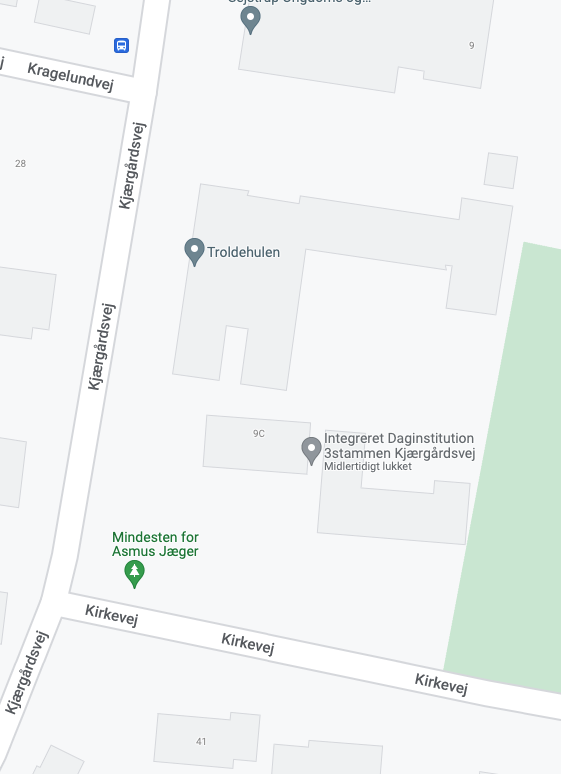 Forvaltningens kommentar:Det er Børn & Kulturs areal.Referat: Det kører efter planen. Karsten Degnbol tager projektet med til Børn & Skoleudvalget. Status på forslag fra sidste års mødeVed lokalrådets møde med udvalget sidste år i Sejstrup Forsamlingshus blev der stillet en række forslag fra de tilstedeværende borgere. Vi vil gerne spørge til status på disse forslag.Forvaltningens kommentar:Planlægning er i fuld gang. Vi retter snarest kontakt til lokalrådet.Referat: Der er problemer med afstribningen. Det er meldt ind på TipTak og Park & Mobilitet tager sig af opgaven.  VandværksskovenEt udvalg under lokalrådet arbejder med muligheden for at der kan laves aktiviteter til fælles gavn for lokalområdet i Vandværksskoven (matrikel 2h Hunderup By, Hunderup). Hvordan stiller udvalget sig til sådanne planer?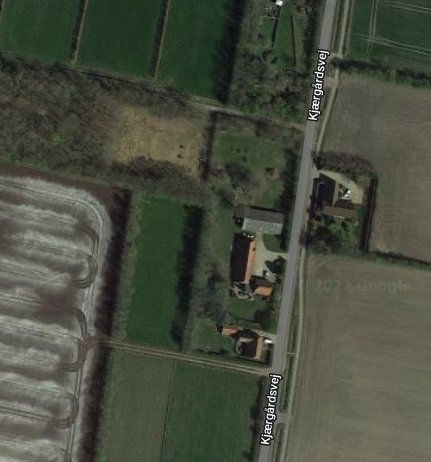 Forvaltningens kommentar:Matriklen er delvist udlagt som fredskov, hvor Miljøstyrelsen er myndighed. Esbjerg Kommune vil skulle meddele zonetilladelse til eventuelle anlæg.Miljøstyrelsen vil i udgangspunktet være positive overfor shelters, bålplads eller lignende, men er restriktiv for så vidt angår eksempelvis tarzanbaner.Det kommer således i høj grad an på hvad der ønskes etableret.Referat: Lokalrådet opfordres til at kontakte Byggeri med henblik på at lave en landzonetilladelse.  Evaluering (5 minutter)Teknik & MiljøUdvikling & AnalyseTorvegade 74, 6700 EsbjergDato	7. marts 2023